ΠΕΡΙΕΧΟΜΕΝΑΠροϋποθέσειςΒασική προϋπόθεση για τη χρήση του teams και όλων των υπηρεσιών του Office 365 είναιΝα μπορείτε να ταυτοποιηθείτε στο ΔΗΛΟΣ https://delos365.grnet.gr/. ΣτοDelosδιαλέξτετονφορέαπιστοποίησης (AgriculturalUniversityofAthens). Θα συνδεθείτε μέσω του SSO του ΓΠΑ δίνοντας το ίδιο username και password που χρησιμοποιείτε για όλες τις υπηρεσίες (email, e-Class, eStudentκλπ). Πατάτε «Αποδοχή» (Confirm).Στον πίνακα εργασίας θα πρέπει να βλέπετε την “Πύλη του Office 365”

Το Teams αποτελεί μέρος του Office 365. Αν δεν σας εμφανίζεται, αλλά αντί αυτού εμφανίζεται “Δυστυχώς δεν υπάρχουν διαθέσιμες υπηρεσίες του Office 365 για εσάς. Παρακαλείστε όπως επικοινωνήσετε με τον διαχειριστή του φορέα σας για περισσότερες πληροφορίες" θα πρέπει να επικοινωνήστε με το Τμήμα Δικτύων-Διαδικτύου.

κάντε κλικ στο “Teams”.  Θα συνδεθείτε στο teams. Στη συνέχεια χρειάζεται μόνο να συνδέεστε μόνο από το “Σύνδεση στο teams” βλ. παρακάτω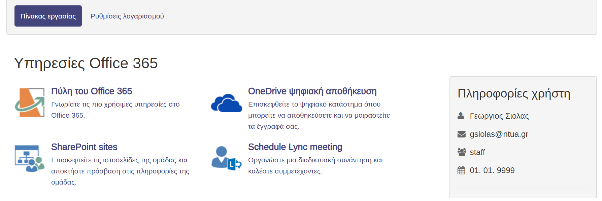 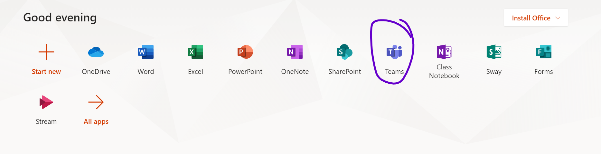 Θα χρειαστείτε επίσης τον κωδικό σύνδεσης για την ομάδα (team) του κάθε μαθήματος. Οι διδάσκοντες θα σας επικοινωνήσουν αυτόν τον κωδικό. Εναλλακτικά μπορεί να σας προμηθεύσουν με ένα σύνδεσμο για απευθείας σύνδεση στο μάθημα (team) ή σε κάποιο κανάλι (channel) του μαθήματος μέσα από το e-Class.Η παρουσία και χρήση κάμερας δεν είναι απαραίτητη. Ωστόσο η χρήση μικροφώνου και ηχείων είναι.Για τη χρήση της υπηρεσίας μέσα από το φυλλομετρητή (browser) ΔΕΝ υποστηρίζεται ο MozillaFirefox.ΟδηγίεςΣύνδεση στο teamsTeamswebappΜεταβείτε στο https://teams.microsoft.com/Στην οθόνη που εμφανίζεται, βάλτετοusernameπουχρησιμοποιείτεγιατηνταυτοποίησήσαςσυνοδευόμενοαπό @aua.gr, γιαπαράδειγμαstud12345@aua.gr. ΌχιάλλοMicrosoft, OutlookήSkypeAccount.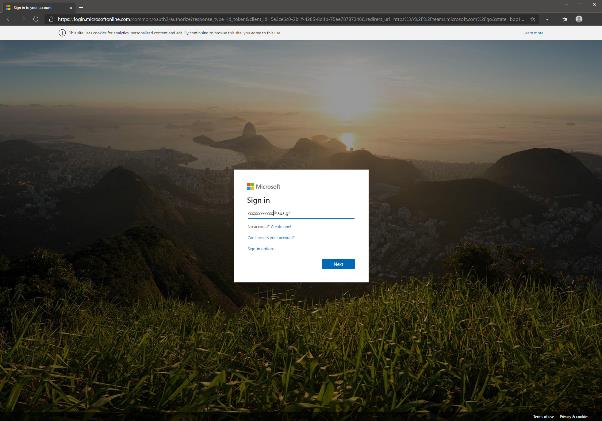 Στηνεπόμενηοθόνηεπιλέξτε “Workorschoolaccount”. Θα μεταφερθείτε στην πύλη ταυτοποίησης του ΓΠΑ.Βάλτε το username (χωρίς το @aua.gr) και τον κωδικό σας.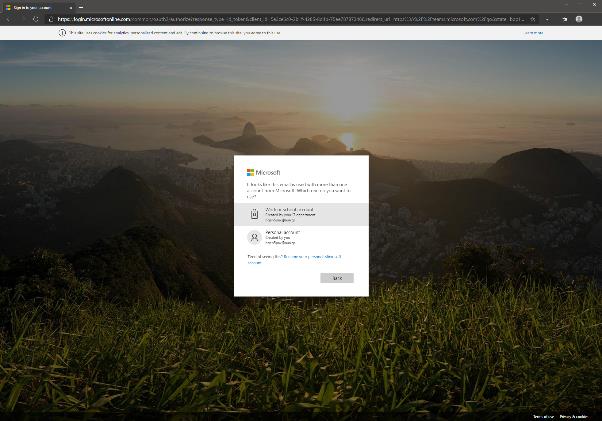 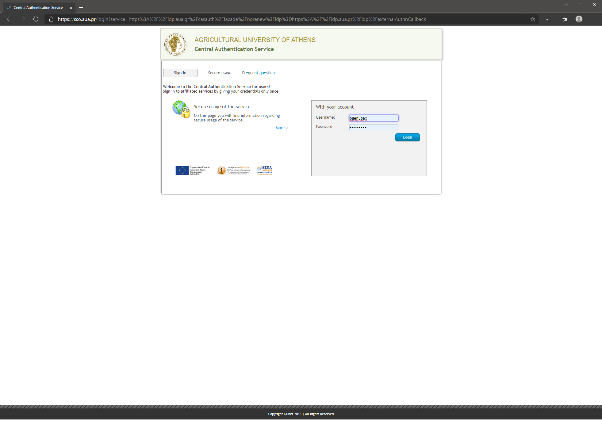 Στο “Stay signed in?” κάντετικστο “Don’t show this again” και “Yes”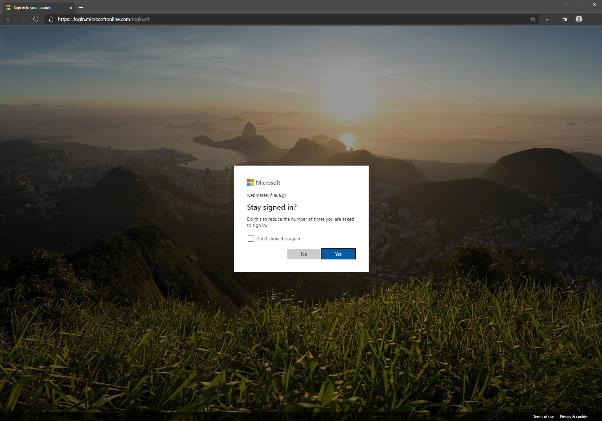 Με αυτόν τον τρόπο συνδεόμαστε στην Webεκδοχή του Teamsπου δουλεύει μέσα από τον browser.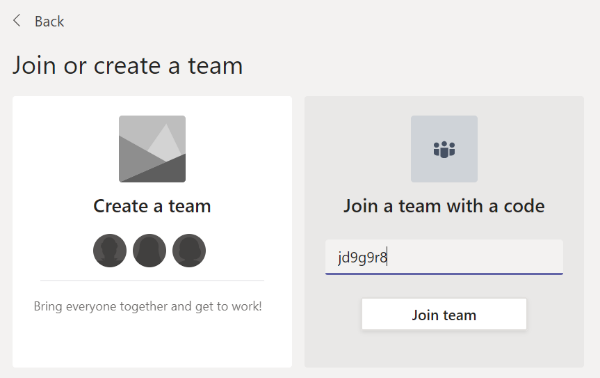 Στο “Joinateamwithacode” εισάγετε τον κωδικό του μαθήματος και πατήστε “Jointeam”.Εναλλακτικά μπορεί να σας αποσταλεί απευθείας το link για τη σύνδεση στο μάθημα (team) ή σε κάποιο κανάλι του μαθήματοςή να πρέπει να ανατρέξετε στη σελίδα του μαθήματος στο e-Classγια να τον βρείτε. Το link για το κανάλι θα είναι της μορφής:https://teams.microsoft.com/l/team/19%3af1c812fcc3b445e9b5a1040669806d68%40thread.tacv2/conversations?groupId=89bcf3bc-c7bb-4792-b30c-fdf65502406b&tenantId=4f23f294-5c86-4c31-ab35-d99a6b441bc1Επίσης έχετε τη δυνατότητα είτε να συνδεθείτε όπως προηγουμένως στο teamswebappείτε να κατεβάσετε την native εφαρμογή για windows ή το λειτουργικό σας (προτείνεται).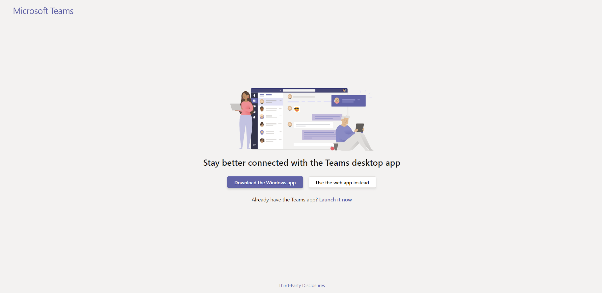 Teams native (and mobile) appΑπό τοDownload Microsoft Teams on any Device μπορείτε να κατεβάσετε τηνεφαρμογή για κάθελειτουργικό. Σημειώστεότιτο teams υπάρχει και για κινητέςσυσκευές.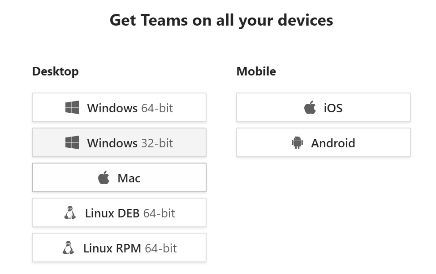 Μετά την εγκατάσταση κάντε login με το username@aua.gr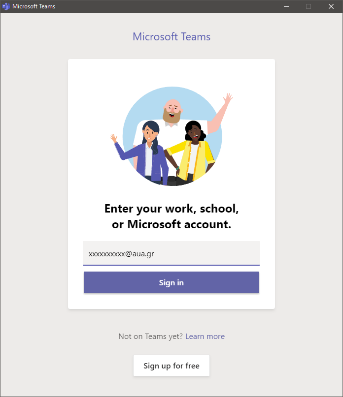 Θα μεταφερθείτε και πάλι στη σελίδα ταυτοποίησης του ΓΠΑ. Αγνοήστε τυχόν λάθη, βάλτε τα credentials σας και πατήστε “Login”. Αν χρειαστεί μεγαλώστε το παράθυρο για να δείτε τα πεδία που πρέπει να συμπληρώσετε.Το περιβάλλον εργασίας είναι πανομοιότυπο με το webapp.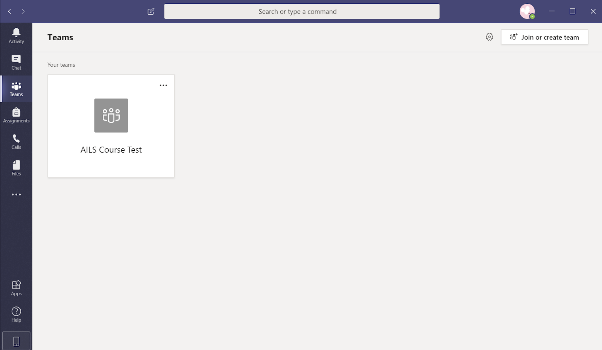 Βασικές λειτουργίες του teamΟμάδεςΤο κάθε μάθημα αντιστοιχεί σε ένα team.Το κάθε team ουσιαστικά ορίζει την ομάδα των χρηστών (του μαθήματος). Για να δείτε τις ομάδες στις οποίες ανήκετε διαλέξτε το “Teams” από το αριστερό sidebar.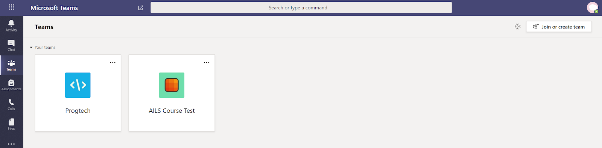 Μπορείτε να δημιουργήσετε ένα team ή να μπείτε σε ένα υπάρχον πατώντας πάνω δεξιά το “Joinorcreateteam”.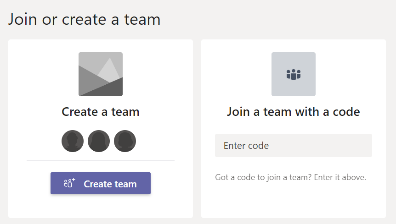 ΚανάλιαΗ βασική μέθοδος συνεργασίας του teams είναι τα κανάλια (channels). Με τη δημιουργία μιας ομάδας δημιουργείται αυτόματα και το κεντρικό κανάλι “General” που δεν μπορεί να γίνει rename/delete καθώς “ταυτίζεται” με την ίδια την ομάδα (η ομάδα μπορεί να γίνει rename). Μπορεί να υπάρχουν περισσότερα κανάλια όπως διαλέξεις και εργαστήριο.ΤηλεδιάσκεψηΕκκίνηση τηλεδιάσκεψηςΠροσοχή: αν έχετε συνδεθεί με το webapp, υποστηρίζονται μόνο φυλλομετρητέςChrome και MSEdge.Η τηλεδιάσκεψη (πραγματοποίηση μαθημάτων από απόσταση) μπορεί να γίνει μέσω της λειτουργίας “MeetNow” εφόσον είμαστε εντός του καναλιού κάποιας ομάδας στα “Posts” (βλ. προηγούμενο (4)).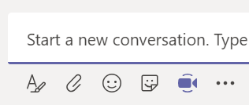 Απλά πατήστε “Meetnow” και αν θέλετε να έχετε ανοικτή ή κλειστή την κάμερα. Μπορείτε να βάλετε και θέμα, που ίσως βοηθάει για να ξεχωρίζουν οι διάφορες διαλέξεις.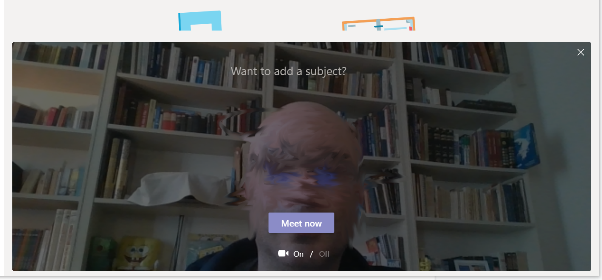 Στη συνέχεια το περιβάλλον είναι ακριβώς ίδιο με το Skype (forBusiness) το οποίο αγόρασε η Microsoft το 2011 και έχει ενσωματώσει στα προϊόντα της.Πάνω στην εικόνα της κάμερας εμφανίζεται το ακόλουθο μενού: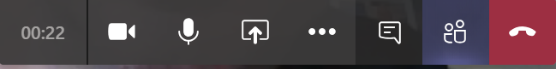 που με τη σειρά απεικονίζει / δίνει τις εξής δυνατότητες:η διάρκεια τηςκλήσηςανοικτή/κλειστήκάμερα ή μικρόφωνοshare. Μπορείτε να μοιραστείτε ολόκληρο το desktop σας, ένα παράθυρο, ένα powerpoint ή ένα whiteboard. Σημειώστε ότι αν κάνετε share κάτι από αυτά, δεν θα εμφανίζεται η εικόνα από την κάμερά σας.το ellipsisbutton δίνει κάποιες πρόσθετες ιδιότητες όπως fullscreen, εγγραφή του video ή να κλείσετε τα εισερχόμενα video.Τα επόμενα κουμπιά δείχνουν ή κρύβουν σε δεξί sidebar το chat των συμμετεχόντων ή τους χρήστες που βρίσκονται στην τηλεδιάσκεψη. Πιθανώς το chat είναι ο καλύτερος τρόπος επικοινωνίας κατά τη διάρκεια κάποιας διάλεξηςτο τελευταίο κόκκινο κουμπί τερματίζει την κλήσηΣυμμετοχή σε τηλεδιάσκεψηΣτο Activity, το Feed ή το Channel, αν το εικονίδιο του “MeetNow” είναι ενεργό (μωβ)  ή υπάρχει στο Feed ένα μωβ μήνυμα με “Join” σημαίνει ότι υπάρχει ενεργή τηλεδιάσκεψη (διάλεξη ή εργαστήριο). Διαλέξτε “Join” για συμμετοχήστηντηλεδιάσκεψη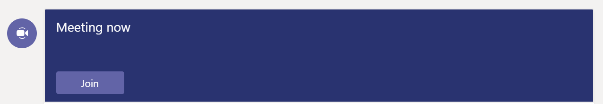 Τερματισμός τηλεδιάσκεψηςΓια τερματισμό της συμμετοχής σας πρέπει να πατήσετει 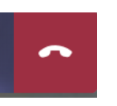 Απλώς φεύγετε από την τηλεδιάσκεψη, δεν την τερματίζετε.Μια τερματισμένη διάλεξη δεν έχει πια διαθέσιμο το “Join” στο timeline του κάθε χρήστη και δείχνει έτσι: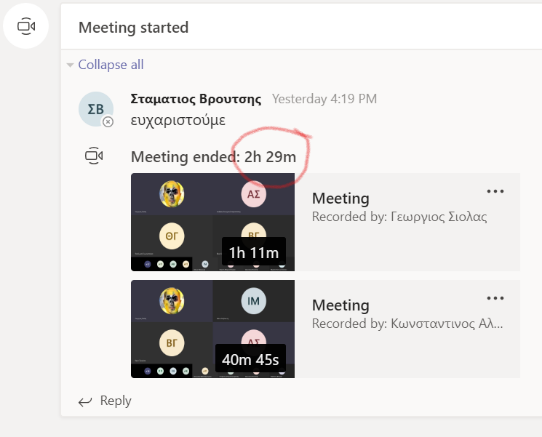 (εδώ έχει γίνει και record της διάλεξης και μένει διαθέσιμη ως video για ασύγχρονη παρακολούθηση). Όσοι απλά συμμετέχον στη διάλεξη ως μέλη (members), αν πατήσουν το hangup, απλά φεύγουν από την τηλεδιάσκεψη, δεν την τερματίζουν. One-to-onevideocallΜπορούμε να καλέσουμε κάποιον σε voice ή και videocall απευθείας, χωρίς να έχει ξεκινήσει κάποια τηλεδιάσκεψη. Το πως μπορούμε να τον καλέσουμε, εξαρτάται από το αν το κανάλι είναι δημόσιο ή ιδιωτικό. Κατάσταση χρήστηΣτο avatar του κάθε χρήστη μπορεί να δείτε αυτές τις καταστάσεις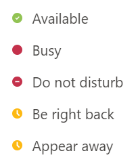 Καμιά φορά υπάρχει lag οπότε κάντε δεξί κλικ στο avatar.Δημόσιο κανάλιΤα κανάλια των διαλέξεων και του εργαστηρίου, General, Διαλέξεις, Εργαστήριο κλπ είναι δημόσια.Στα Posts του καναλιού, κάντε hover (mouseover χωρίς κλικ) πάνω από ένα avatar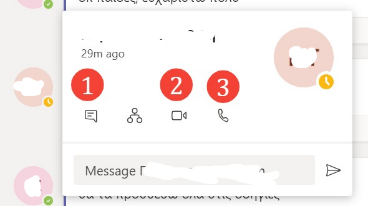 προσωπικό γραπτό μήνυμα. μπορείτε να μεταβείτε και σε audio ή video πάνω δεξιάvideo κλήσηaudio κλήσηΣτις περιπτώσεις 2 και 3 μπορείτε να μοιραστείτε την οθόνη σας (χρήσιμο για σπουδαστές στο εργαστήριο) και γενικά να κάνετε ό,τι είναι διαθέσιμο στις τηλεδιασκέψεις.Βιντεογράφηση της  διάλεξης - MicrosoftStreamΓενικά - Δήλωση ιδιωτικότηταςΔείτε εδώ πως λειτουργεί και ποιος μπορεί να κάνει βιντεογράφηση. Εδώ τη δήλωση ιδιωτικότητας του MicrosoftTeamsόταν ξεκινάει βιντεογράφηση εμφανίζεται σε όλους σχετική ειδοποίηση: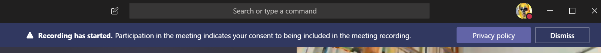 Βασική λειτουργικότηταΌπως αναφέραμε υπάρχει η δυνατότητα βιντεογράφησης της διάλεξης. Αυτό γίνεται πολύ απλα: όταν ξεκινήσει η διάλεξη στο ellipsis (threedots) button του controlbar πατάτε “startrecording” (και όμοια “stoprecording”)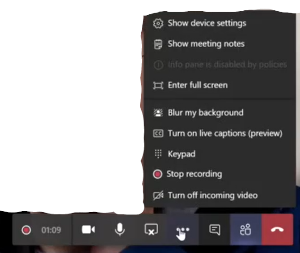 Σταματήστε το recording και τερματήστε την κλήση. Αν έχουν μείνει κάποιοι στην κλήση ακόμα μπορείτε να τους διαλέξετε στη λίστα χρηστών και να τους κάνετε leave. Εφόσον τερματιστεί πλήρως (από όλους) η κλήση, το video επεξεργάζεται και αποθηκεύεται στην cloud υπηρεσία MicrosoftStream (δεν καταλαμβάνει χώρο στο δίσκο σας) και θα δείτε στο timeline κάτι τέτοιο: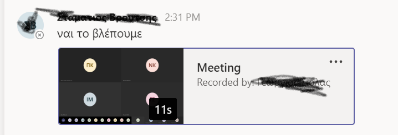 και αν πατήσετε πάνω του θα μπορείτε να παίξετε το videoΚάτωδεξιά: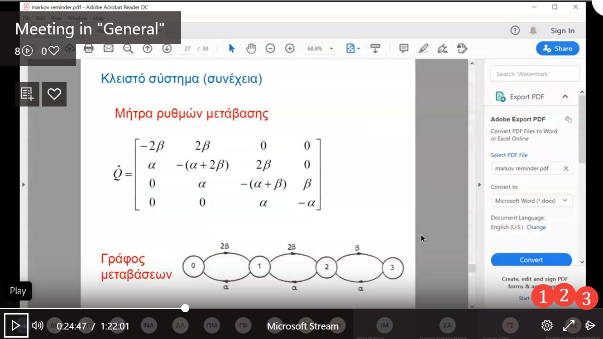 Ρυθμίσεις πχ ποιότητα videοFullscreenΠαίξιμοστην υπηρεσία StreamΑλλαγή δικαιωμάτων/ ιδιοτήτων playback στο StreamΕδώ να σημειώσουμε τα εξής. Το video θα υπάρχει για παντα στο feed αυτό αλλά bydefault, προφανώς για λόγους GDPR, θα εμφανίζεται στο timeline μόνο όσων ήταν στο meeting και όχι όλων των σπουδαστών (αν δεν ήταν). Αυτό αλλάζει εύκολα και μπορείτε να το κάνετε διαθέσιμο είτε για όλο το μάθημα είτε για όλο το ΓΠΑ.Στο playback πατήστε το 3 για αναπαραγωγή στο Stream. Ίσως την πρώτη φορά θα χρειαστεί ξανά ταυτοποίηση σας για το Stream, γίνεται με τον ίδιο τρόπου με το Teams.Το βίντεο θα αρχίσει να παίζει στο Streams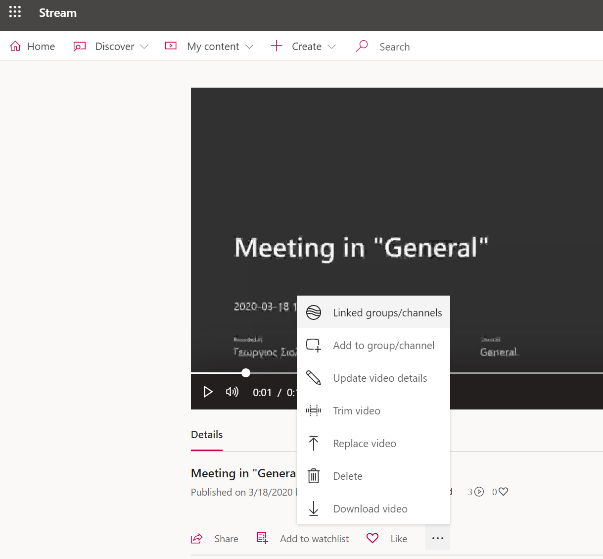 Στις τρεις τελίτσες διαλέξτε το “Updatevideodetails”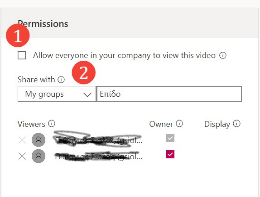 Εκεί μπορείτε στο 1 να το κάνετε διαθέσιμο σε όλους στο domainaua.gr. Στο 2 μπορείτε να το μοιράσετε σεGroups(== Teams), Channels ή μεμονωμένος χρήστες. Διαλέξτε MyGroups και βρείτε το Team του μαθήματος και προσθέστε το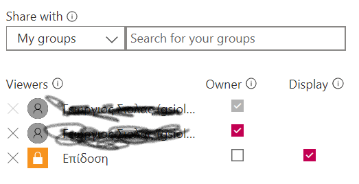 και πατήστε Apply. Τώρα όσοι είναι στην ομάδα του μαθήματος θα βλέπουν την διάλεξηΠρόσθετεςδυνατότητες στο Stream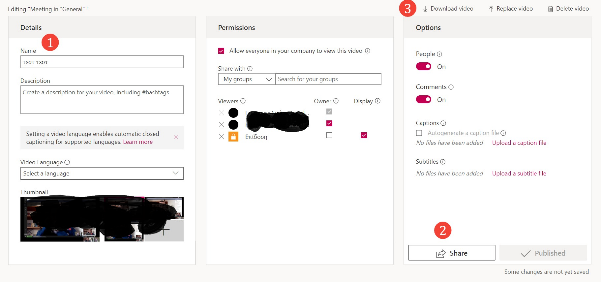 Μετονομασία videoDownload, Replace, Delete videoShare video (link, email, embed)Συμβουλές για τις ΔιαλέξειςΣτις διαλέξεις κυρίως ο διδάσκων ομιλεί και υπάρχουν απορίες από τους σπουδαστές.Στο κανάλι Διαλέξεις ή στο General αν έχει ξεκινήσει τηλεδιάσκεψη θα βλέπετε αυτό στα posts του καναλιού. 

Πατήστε  Join, δενχρειάζεται invite κλπ.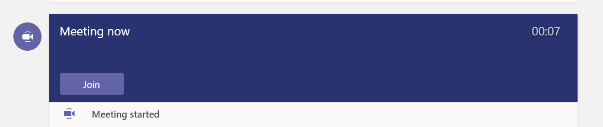 Ο διδάσκων μπορεί να σας κάνει mute (στον ήχο, όχι στο chat). Ωστόσο όλοι μπορούν να κάνουν τον εαυτό τους unmute. Συνεπώς, για την καλύτερη διεξαγωγή του μαθήματος και ερωτήσεων - απαντήσεων, είναι σωστό να συμφωνηθεί από την αρχή με τον διδάσκοντα η πολιτική για ερωτήσεις, απορίες κλπ, πιθανώς το voice χωρίς mute να αρκει.Σημειώστε ότι όταν δεν μιλάτε, δεν θα βλέπουν την κάμερά σας, είναι αυτόματο feature στο skype αυτό.Συμβουλές για τα εργαστήριαΣυνήθως στα εργαστήρια, ο σπουδαστής δουλεύει στον υπολογιστή του και θέλει να ρωτήσει κάποιον διδάσκοντα κάτι, πιθανότατα κάνοντας share την οθόνη του. Αν χρειαστεί κάποια διάλεξη, ακολουθήστε τις σχετικές συμβουλές για διαλέξεις.Εφόσον δείτε ότι κάποιος TeachingAssociate είναι διαθέσιμος, στα Posts, καλέστε τον. Σημειώστε ότι έχει παρατηρηθεί ότι κάποιες φορές εμφανίζονται ως unavailable ενώ είναι. Δοκιμάστε να τους καλέσετε σε αυτή την περίπτωση, όχι όμως όταν είναι busy. Μοιραστείτε την οθόνη σας αν θέλετε να τους δείξετε κάτι. Σημειώστε ότι είναι καλύτερο να μοιράζεστε ένα παράθυρο παρά όλο το desktop.Υπόλοιπες δυνατότητεςΑριστερό sidebarTabs “Files”, “Notes”, ¨Βιντεοδιαλέξεις” κλπΣτα notes να βάλετε χρήσιμες πληροφορίες για το μάθημα, mail βοηθών, linksκλπ, και στο Files χρήσιμα αρχεία πχ εκφωνήσεις ασκήσεων. Στο “Βιντεοδιαλέξεις”  (ή κάτι ανάλογο) θα βλέπετε τις μαγνητοσκοπημένες διαλέξεις εφόσον αυτό έχει συμφωνηθεί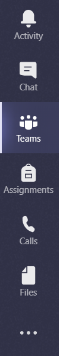 Στο αριστερό sidebar μόνο το Teams είναι συνεργατικό, οι υπόλοιπες επιλογές είναι ατομικές.Activity. Είναι ένα timeline με όλα τα γεγονότα που αφορούν στον χρήστη από όλες τις ομάδες. Μπορείτε να μιλήσετε με τσατ σε κάποιον ή να κάνετε join μια τηλεδιάσκεψη.Chat. Ατομικό, ιδιωτικό textonlychat με συγκεκριμένους χρήστες και γκρουπ χρηστών. Υπάρχει η δυνατότητα πάνω δεξιά να μεταβείτε σε audio ή videocall.Assignments. Εργασίες με ημερομηνία παράδοσης. Γενικά δεν θα το χρησιμοποιήσουμε εφόσον έχουμε το e-Class.Calls. Ιδιωτικές κλήσεις voice/video προς συγκεκριμένους χρήστες ή γκρουπ χρηστών, με όλες τις ιδιότητες του skype (sharescreenκλπ). Χρήσιμογια τα εργαστήρια. Files. Διαχείριση αρχείων. Μπορείτε να δείτε τα κοινοποιημένααρχεία που δουλεύονται εντός των ομάδων. Επίσης διαχείριση cloudaccounts με αρχεία (OneDrive, Dropbox, GoogleDrive κοκ). Προσοχή, αυτό είναι διαφορετικό από το “Files” εντός των καναλιών που είναι κοινόχρηστα. Σημειώστε ότι έχετε 1ΤΒ δωρεάν αποθηκευτικό χώρο στο OneDrive με τον ιδρυματικό σας λογαριασμό.Ellipsismenu. Σύνδεση με περισσότερες εφαρμογές. 